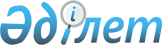 О внесении изменений в приказ Министра цифрового развития, оборонной и аэрокосмической промышленности Республики Казахстан от 11 апреля 2019 года № 37/НҚ "Об утверждении Перечня приоритетных видов деятельности в области информационно-коммуникационных технологий и критериев собственного производства"Приказ и.о. Министра цифрового развития, инноваций и аэрокосмической промышленности Республики Казахстан от 20 сентября 2023 года № 413/НҚ. Зарегистрирован в Министерстве юстиции Республики Казахстан 22 сентября 2023 года № 33450
      ПРИКАЗЫВАЮ:
      1. Внести в приказ Министра цифрового развития, оборонной и аэрокосмической промышленности Республики Казахстан от 11 апреля 2019 года № 37/НҚ "Об утверждении Перечня приоритетных видов деятельности в области информационно-коммуникационных технологий и критериев собственного производства" (зарегистрирован в Реестре государственной регистрации нормативных правовых актов за № 18523), следующие изменения:
      в Перечне приоритетных видов деятельности в области информационно-коммуникационных технологий, утвержденном указанным приказом:
      пункт 1 изложить в следующей редакции:
      "1. Разработка, внедрение, сопровождение, развитие, модификация и реализация (включая реализацию услуг, интегрированных в программно-технические возможности, путем использования в коммерческих целях, в том числе размещение платного контента, продажа встроенного дополнительного функционала) программного обеспечения и программного продукта.";
      пункт 3 изложить в следующей редакции:
      "3. Деятельность по обработке данных (обнаружение знаний в базах данных) с применением собственного или стороннего программного обеспечения.";
      пункт 14 изложить в следующей редакции:
      "14. Деятельность по оказанию услуг по предоставлению через Интернет программно-технических возможностей для установления контактов и совершения сделок между продавцами и покупателями (предоставление торговой площадки, функционирующей в Интернет в режиме реального времени) с использованием программного обеспечения, правообладателем которого является участник Международного технологического парка "Астана Хаб", в том числе сопутствующих услуг в рамках совершаемых сделок, интегрированных в программно-технические возможности торговой площадки.";
      пункт 16 изложить в следующей редакции:
      "16. Разработка, внедрение, сопровождение, развитие, модификация и реализация (включая реализацию услуг, интегрированных в программно-технические возможности, путем использования в коммерческих целях, в том числе размещение платного контента, продажа встроенного дополнительного функционала) компьютерных, мобильных, онлайн игр (видеоигр).";
      пункт 17 изложить в следующей редакции:
      "17. Оказание услуг по обучению в сфере информационно-коммуникационных технологий по следующим направлениям: архитектура и администрирование программного обеспечения в том числе продакт-менеджмент, архитектура и администрирование сетевых систем, проектирование и разработка информационных систем, архитектура и проектирование решений в области интернета вещей, разработка решений на основе программной и аппаратной платформ, разработка операционных систем, разработка веб приложений, алгоритмы (искусственный интеллект, криптография и другие), анализ и работа с большими данными, разработка мобильных приложений, безопасность в сфере информационно-коммуникационных технологий, разработка интерактивных 3D-приложений, приложений с виртуальной и дополненной реальностью, разработка видеоигр, языки программирования.".
      2. Департаменту развития отрасли информационных технологий Министерства цифрового развития, инноваций и аэрокосмической промышленности Республики Казахстан в установленном законодательством порядке обеспечить:
      1) государственную регистрацию настоящего приказа в Министерстве юстиции Республики Казахстан;
      2) размещение настоящего приказа на интернет-ресурсе Министерства цифрового развития, инноваций и аэрокосмической промышленности Республики Казахстан;
      3) в течение десяти рабочих дней после государственной регистрации настоящего приказа представление в Юридический департамент Министерства цифрового развития, инноваций и аэрокосмической промышленности Республики Казахстан сведений об исполнении мероприятий, предусмотренных подпунктами 1) и 2) настоящего пункта.
      3. Контроль за исполнением настоящего приказа возложить на курирующего вице-министра цифрового развития, инноваций и аэрокосмической промышленности Республики Казахстан.
      4. Настоящий приказ вводится в действие по истечении десяти календарных дней после дня его первого официального опубликования.
      "СОГЛАСОВАН"Министерство индустриии инфраструктурного развитияРеспублики Казахстан
      "СОГЛАСОВАН" Министерство финансовРеспублики Казахстан
      "СОГЛАСОВАН"Министерство национальной экономикиРеспублики Казахстан
					© 2012. РГП на ПХВ «Институт законодательства и правовой информации Республики Казахстан» Министерства юстиции Республики Казахстан
				
      исполняющий обязанностиМинистра цифрового развития, инновацийи аэрокосмической промышленностиРеспублики Казахстан

К. Тулеушин
